REZULTATI POSLOVANJA PODUZETNIKA U DJELATNOSTI TRGOVINE NA VELIKO I NA MALO – PRESJEK 2003.-2008.-2013.-2019. GODINAKroz promatrani presjek godina (2003.-2008.-2013.-2019.), broj poduzetnika u djelatnosti trgovine na veliko i na malo bio je najveći 2019. godine, kada je to bila glavna djelatnost 28.814 poduzetnika. U 2003. godini bilo je 27.952 poduzetnika, u 2008. godini 27.208, a najmanje ih je bilo 2013. godine, 26.343. Tablica 1.	Osnovni financijski rezultati poslovanja poduzetnika u djelatnosti trgovine na veliko i na malo – presjek 2003.-2008.-2013.-2019. godina       	(iznosi u tisućama kuna, prosječne plaće u kunama)Izvor: Fina, Registar godišnjih financijskih izvještaja, obrada GFI-a za 2003., 2008., 2013. i 2019. godinu Usporedba broja zaposlenih kod poduzetnika u djelatnosti trgovine na veliko i na malo pokazala je da je u odnosu na 2003. godinu, broj zaposlenih u 2019. godini bio veći za 17.858 (10,0%). Najveći broj zaposlenih kod poduzetnika u trgovini bio je 2008. godine (208.785).Grafikon 1.	Broj zaposlenih kod poduzetnika u području djelatnosti trgovine na veliko i na malo (G) – presjek 2003.-2008.-2013.-2019. godina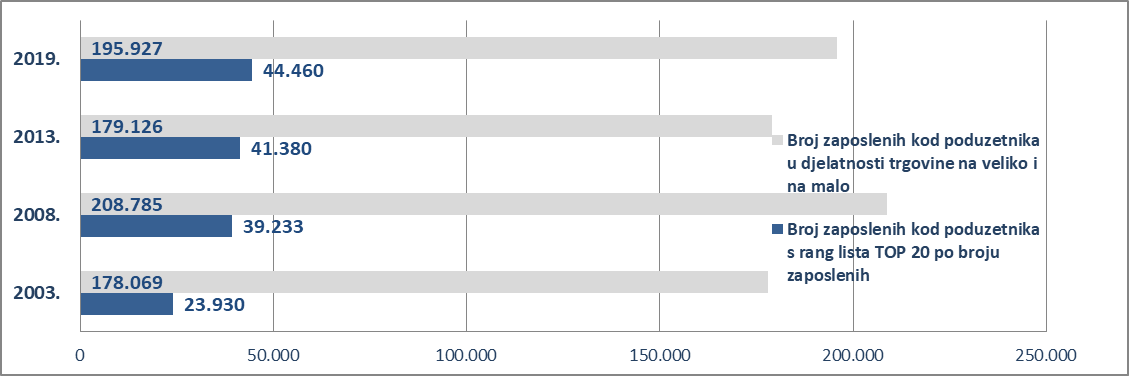 Izvor: Fina, Registar godišnjih financijskih izvještaja, obrada GFI-a za 2003., 2008., 2013. i 2019. godinu Najveći ukupni prihodi u području djelatnosti trgovine ostvareni su 2019. godine, u iznosu od 275,6 milijardi kuna, što je 102,8 milijardi kuna više u odnosu na 2003. godinu.Najveća dobit razdoblja također je ostvarena u 2019. godini, u iznosu od 10,6 milijardi kuna, što je 2,2 puta više u odnosu na 2003. godinu. Najveći dobitaš u 2019. godini bio je veliki poduzetnik LIDL HRVATSKA d.o.o. k.d. s ostvarenom dobiti od 345,9 milijuna kuna. Društvo je na drugom mjestu po ostvarenim ukupnim prihodima u 2019. godini (5,9 milijardi kuna), s 2.266 zaposlenih, kojima je obračunata prosječna mjesečna neto plaća u iznosu od 8.452 kune. Najveće ukupne prihode u 2019. ostvarilo je društvo KONZUM Plus d.o.o. u iznosu od 7,7 milijardi kuna. Po visini ukupnih prihoda iza LIDL HRVATSKA d.o.o. k.d. slijede CRODUX DERIVATI DVA d.o.o. s 5,7 milijardi kuna i PETROL d.o.o. s 5,6 milijardi kuna ukupnih prihoda. Gubitak razdoblja bio je najveći 2013. godine i iznosio je 5,6 milijardi kuna (71,6% više u odnosu na 2019. godinu). Najveći gubitaš u 2013. godini bilo je društvo PRIRODNI PLIN d.o.o. s 802,8 milijuna kuna.Najveće investicije u novu dugotrajnu imovinu ostvarene su 2003. godine i iznosile su 9,4 milijarde kuna, dok su u 2019. godini iznosile 3,6 milijardi kuna, što je za 61,8% manje nego 2003. godine. Najveći investitor u 2003. godini bilo je društvo HYPO LEASING KROATIEN d.o.o. sa 687,1 milijun kuna investicija u novu dugotrajnu imovinu, dok je 2019. godine vodeće društvo bilo LIDL HRVATSKA d.o.o. k.d. sa 411,5 milijuna kuna, koje je ujedno i prvo prema iskazanim bruto investicijama u dugotrajnu materijalnu i nematerijalnu imovinu u iznosu od 2,0 milijarde kuna.Odnos izvoza i uvoza u djelatnosti trgovine na veliko i na malo pokazuje negativne rezultate, odnosno veći uvoz kroz promatrani presjek razdoblja. Poduzetnici u području djelatnosti G - Djelatnost trgovine na veliko i na malo zabilježili su negativan trgovinski saldo, a najveći trgovinski deficit iskazali su 2008. godine u iznosu od 48,9 milijardi kuna. Najveći uvoznik u 2008. bilo je društvo OMV HRVATSKA d.o.o. s ostvarenim uvozom od 2,3 milijarde kuna, kao i 2019. godine sa 2,8 milijardi kuna. Slijedi ga društvo P.Z.AUTO d.o.o. sa 2,1 milijardom kuna u 2008. i 2,5 milijardi kuna u 2019. godini.Prosječna mjesečna neto obračunata plaća zaposlenih kod poduzetnika u djelatnosti trgovine na veliko i na malo u 2019. godini iznosila je 5.596 kuna i bila je za 2.570 kuna ili 84,9% veća u odnosu na plaću obračunatu u 2003. godini (3.026 kuna) te za 3,8% manja u odnosu na prosječnu mjesečnu neto plaću poduzetnika RH (5.815 kuna).Tablica 2.	Top 10 poduzetnika prema ukupnim prihodima u 2019. godini u području djelatnosti G - Trgovina na veliko i na malo; popravak motornih vozila i motocikala 			     (iznosi u tisućama kuna)Izvor: Fina, Registar godišnjih financijskih izvještajaUsporedba poduzetnika s rang liste top 10 poduzetnika u promatranim godinama (2003.-2008.-2013.-2019), prema ukupnim prihodima, pokazala je da je top 10 poduzetnika u 2019. godini ostvarilo najveće ukupne prihode (47,9 milijardi kuna). Za usporedbu, top 10 poduzetnika u istom području djelatnosti u 2003. godini ostvarilo je ukupne prihode u iznosu od 19,8 milijardi kuna.Tablica 3. 	Top 10 poduzetnika prema ukupnom prihodu u 2003. godini u području djelatnosti G - Trgovina na veliko i malo, prema NKD-u 2002.		      (iznosi u tisućama kuna)Izvor: Fina, Registar godišnjih financijskih izvještaja, obrada GFI-a za 2003. godinuAnaliza poduzetnika u 2019. godini u djelatnosti trgovine na veliko i na malo, prema sjedištu poslovanja, pokazala je najveću koncentraciju poduzetnika na području Grada Zagreba (10.552), a slijedi Splitsko-dalmatinska (2.785), Primorsko-goranska (2.278), Zagrebačka (2.217) te Istarska županija (2.185). Najmanje poduzetnika u toj djelatnosti sjedište ima u Ličko-senjskoj (155) i Požeško-slavonskoj županiji (185). Grad Zagreb vodeća je županija po ostvarenim ukupnim prihodima poduzetnika u promatranom području djelatnosti u 2019. godini (162,4 milijarde kuna).Više o rezultatima poslovanja poduzetnika po područjima djelatnosti i po drugim kriterijima, prezentirano je u standardnim analizama rezultata poslovanja poduzetnika RH, po županijama i po gradovima i općinama u 2018. godini. Kontakt adresa analize@fina.hrPojedinačni podaci o rezultatima poslovanja poduzetnika dostupni su besplatno na RGFI – javna objava i na Transparentno.hr, a agregirani i pojedinačni podaci dostupni su uz naknadu na servisu info.BIZ Kontakt adresa info@fina.hrInformacija o tome je li poslovni subjekt u blokadi ili ne, dostupna je korištenjem usluge FINA InfoBlokade slanjem SMS poruke na broj 818058, te korištenjem WEB aplikacije JRR tj. uvidom u podatke o računima i statusu blokade poslovnih subjekata, koji se ažuriraju u Jedinstvenom registru računa kojega u skladu sa zakonskim propisima, od 2002. godine, vodi Financijska agencija. Kontakt adresa jrr@fina.hrOpisG - Djelatnost trgovine na veliko i na malo
(tekuće razdoblje iz godišnjeg financijskog izvještaja)G - Djelatnost trgovine na veliko i na malo
(tekuće razdoblje iz godišnjeg financijskog izvještaja)G - Djelatnost trgovine na veliko i na malo
(tekuće razdoblje iz godišnjeg financijskog izvještaja)G - Djelatnost trgovine na veliko i na malo
(tekuće razdoblje iz godišnjeg financijskog izvještaja)OpisG - Djelatnost trgovine na veliko i na malo
(tekuće razdoblje iz godišnjeg financijskog izvještaja)G - Djelatnost trgovine na veliko i na malo
(tekuće razdoblje iz godišnjeg financijskog izvještaja)G - Djelatnost trgovine na veliko i na malo
(tekuće razdoblje iz godišnjeg financijskog izvještaja)G - Djelatnost trgovine na veliko i na malo
(tekuće razdoblje iz godišnjeg financijskog izvještaja)Opis2003.2008.2013.2019.Broj poduzetnika 27.95227.20826.34328.814Broj dobitaša 19.76618.41016.06319.688Broj gubitaša8.1868.79810.2809.126Broj zaposlenih 178.069208.785179.126195.927Ukupni prihodi 172.821.510256.471.637213.483.571275.590.467Ukupni rashodi 170.107.077249.513.760213.094.430266.076.203Dobit prije oporezivanja 5.675.6859.425.7555.980.47612.781.824Gubitak prije oporezivanja 2.961.2532.467.8795.591.3363.267.561Porez na dobit 946.6621.823.906931.2802.119.425Dobit razdoblja 4.733.9777.608.2535.037.47210.646.957Gubitak razdoblja 2.966.2072.474.2825.579.6123.252.119Konsolidirani fin. rez. – dobit (+) ili gubitak (-) razdoblja1.767.7705.133.970-542.1407.394.838Izvoz 6.641.21012.287.87712.482.03023.557.264Uvoz 42.699.60662.183.60941.514.93563.399.609Trgovinski saldo (izvoz minus uvoz) -36.058.396-49.895.732-29.032.905-39.842.345Investicije u novu dugotrajnu imovinu9.368.5579.270.7183.760.9133.583.074Prosječne mjesečne neto plaće po zaposlenom 3.0264.1344.4205.596RangOIBNaziv poduzetnikaSjedišteUkupni prihodiUkupni prihodiBroj zaposlenihBroj zaposlenihDobit ili gubitak razdobljaDobit ili gubitak razdoblja1.62226620908KONZUM Plus d.o.o.Zagreb7.657.4067.657.4069.3629.362-114.841-114.8412.66089976432LIDL HRVATSKA d.o.o. k.d.Velika Gorica5.865.3455.865.3452.2662.266345.860345.8603.00865396224CRODUX DERIVATI DVA d.o.o.Zagreb5.721.3355.721.3351.1871.187142.877142.8774.75550985023PETROL d.o.o.Zagreb5.566.4135.566.413983983181.155181.1555.46108893754SPAR Hrvatska d.o.o.Zagreb4.805.9084.805.9083.5143.514-26.364-26.3646.92510683607PLODINE d.d.Rijeka4.372.5434.372.5433.3813.381133.054133.0547.47432874968KAUFLAND HRVATSKA k.d.Zagreb3.887.0363.887.0362.4492.44958.76658.7668.94818858923MEDIKA d.d.Zagreb3.532.4463.532.44644444457.04557.0459.85611744662ORBICO d.o.o.Zagreb3.386.7613.386.761730730103.493103.49310.56007827423PORSCHE CROATIA d.o.o.Zagreb3.160.0063.160.006119119139.130139.130Ukupno top 10 poduzetnika u djelatnosti trgovine na veliko i na maloUkupno top 10 poduzetnika u djelatnosti trgovine na veliko i na maloUkupno top 10 poduzetnika u djelatnosti trgovine na veliko i na maloUkupno top 10 poduzetnika u djelatnosti trgovine na veliko i na maloUkupno top 10 poduzetnika u djelatnosti trgovine na veliko i na malo47.955.19947.955.19924.43524.4351.020.1751.020.175Ukupno svi poduzetnici u djelatnosti trgovine na veliko i na maloUkupno svi poduzetnici u djelatnosti trgovine na veliko i na maloUkupno svi poduzetnici u djelatnosti trgovine na veliko i na maloUkupno svi poduzetnici u djelatnosti trgovine na veliko i na maloUkupno svi poduzetnici u djelatnosti trgovine na veliko i na malo275.590.467275.590.467195.927195.9277.394.8387.394.838RangOIBNaziv poduzetnikaSjedišteUkupni prihodiBroj zaposlenihDobit ili gubitak razdoblja1.29955634590KONZUM d.d.Zagreb5.776.2776.07832.1592.80724491536GETRO d.d.Sesvete2.086.8161.4295.0193.56007827423P.Z.AUTO d.o.o.Velika Gorica1.964.68611784.1394.94818858923MEDIKA d.d.Zagreb1.729.430410-5.0915.33956120458BRODOMERKUR d.d.Split1.690.82384711.2526.00865396224OMV ISTRABENZ d.o.o.Zagreb1.606.09570-76.7757.30985203273RENAULT NISSAN HRVATSKA d.o.o.Zagreb1.374.9946643.4948.75917721668TISAK d.d.Zagreb1.307.1822.534-8069.40715974731AGROKOR-TRGOVINA d.d.Zagreb1.180.894345.13110.87064273078HYPO LEASING KROATIEN d.o.o.Zagreb1.121.026984.839Ukupno top 10 poduzetnika u djelatnosti trgovine na veliko i na malo Ukupno top 10 poduzetnika u djelatnosti trgovine na veliko i na malo Ukupno top 10 poduzetnika u djelatnosti trgovine na veliko i na malo Ukupno top 10 poduzetnika u djelatnosti trgovine na veliko i na malo 19.838.22511.683103.363Ukupno svi poduzetnici u djelatnosti trgovine na veliko i na malo Ukupno svi poduzetnici u djelatnosti trgovine na veliko i na malo Ukupno svi poduzetnici u djelatnosti trgovine na veliko i na malo Ukupno svi poduzetnici u djelatnosti trgovine na veliko i na malo 172.821.510178.0691.767.770Info.BIZ servis pruža uvid u informacije o uspješnosti poslovanja i financijskom položaju svih poslovnih subjekata te o poslovnoj okolini u kojoj oni djeluju. Najveća je i najažurnija baza poslovnih informacija za više od 819.000 poslovnih subjekata iz više od 30 izvora. Omogućuje brže, jednostavnije i sigurnije donošenje poslovnih odluka, sustavno praćenje klijenata, olakšava izradu poslovnih analiza te praćenje trendova i prepoznavanje potencijala na tržištu.Ako ste zainteresirani i želite ugovoriti uslugu ili kupiti veći broj paketa: prodaja@fina.hr Ako trebate korisničku podršku: 0800 0080, info@fina.hr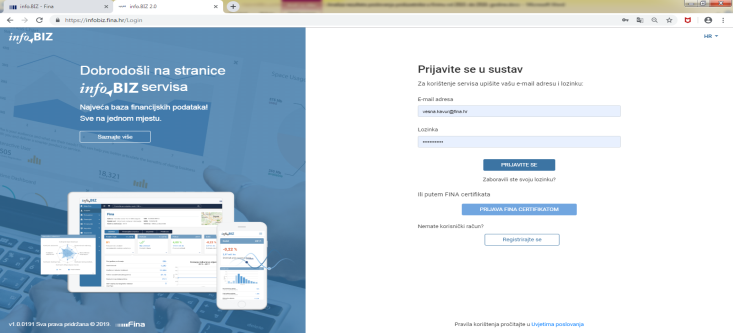 